Week of 1/8 – 1/12MondayTuesdayWednesday Thursday Friday 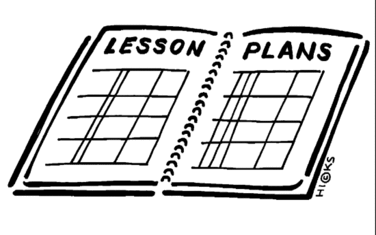 LessonVocabulary words in DictionariesRead pages 310-311 to answer the question “Why did the Election of 1800 have to be decided by the House of Representatives?”Read Jefferson’s Plan 311-312 and write a 5-8 sentence summary.  Identify 2 main topics and 5 specific changes.Vocabulary MatchingWhat is Judicial Review? Read the Article and work with a partner to find 10 facts and write an explanation of Judicial Review.Review Judicial ReviewUse the computers to research 3 Supreme Court cases.  Identify the decision and the implications of each case.Finish up Supreme Court research.Read the Lewis and Clark Article.Class discussion about Lewis and ClarkIntroduce the topic “Was it right and legal for Jefferson to purchase the Louisiana Territory?”Begin using research notes and web sites to find information.Vocabulary QuizContinue research and then begin the rough draft of the type 3 essay. “Was it right and legal for Jefferson to purchase the Louisiana Territory?”Final drafts will be completed on Tuesday (1-16)Content ObjectiveStudents will be able to analyze Jefferson’s plan as the new president and how it follows or doesn’t follow Washington’s advice by summarizing Jefferson’s plan and Analyzing why.Students will be able to remember what Judicial review was and how it came to be by reading an article and listing 10 facts.Students will be able to understand the importance of Supreme Court decision and how Judicial review affected them by researching 3 major cased and explain the case, the decision and the effects of that case.Students will be able to understand the Louisiana Purchase and explain how it changed America’s relationship with other countries by researching the events surrounding the purchase.Students will be able to evaluate the Louisiana Purchase and explain how it changed America’s relationship with other countries by completing a type 3 essay.Language ObjectiveStudents will orally identify each word and its glossary definition.Students will orally work with a partner to identify 10 facts from an article.Students will write using sentence stems to guide their research and summary of Judicial review.Students will orally discuss Lewis and Clark’s expedition and why it was taken.Students will write to explain if the Louisiana purchase was right and legal.Learning Target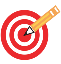 I can analyze Jefferson’s plan by reading about it and identify the main ideas and the specific changes that he wanted to make.I can explain what judicial review is, how it came to be and its lasting effects on the country.I can explain 3 major cases decided by the Supreme Court and identify the effects of those decisions.I can determine why Lewis and Clark took an expedition to the Louisiana territory and how the united states acquired the territory. I can explain and defend my positon on the Jefferson’s legality and correctness of the Louisiana purchase.VocabularyAssessment   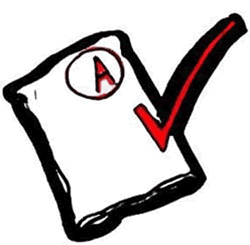 Summary10 factsResearch of Supreme Court casesLewis and Clark articleLouisiana Purchase type 3GLCE8 – U4.1.1 Washington’s Farewell – Use Washington’s Farewell Address to analyze the most significant challenges the new nation faced and the extent to which subsequent Presidents heeded Washington’s advice.8 – U4.1.4 Establishing a National Judiciary and Its Power – Explain the development of the power of the Supreme Court through the doctrine of judicial review as manifested in Marbury v. Madison (1803) and the role of Chief Justice John Marshall and the Supreme Court in interpreting the power of the national government (e.g., McCullouch v. Maryland, Dartmouth College v. Woodward, Gibbons v. Ogden).8 – U4.1.4 Establishing a National Judiciary and Its Power – Explain the development of the power of the Supreme Court through the doctrine of judicial review as manifested in Marbury v. Madison (1803) and the role of Chief Justice John Marshall and the Supreme Court in interpreting the power of the national government (e.g., McCullouch v. Maryland, Dartmouth College v. Woodward, Gibbons v. Ogden).8 – U4.1.2 Establishing America’s Place in the World – Explain the changes in America’s relationships with other nations by analyzing treaties with American Indian nations, Jay’s Treaty (1795), French Revolution, Pinckney’s Treaty (1795), Louisiana Purchase, War of 1812, Transcontinental Treaty (1819), and the Monroe Doctrine. 8 – U4.1.2 Establishing America’s Place in the World – Explain the changes in America’s relationships with other nations by analyzing treaties with American Indian nations, Jay’s Treaty (1795), French Revolution, Pinckney’s Treaty (1795), Louisiana Purchase, War of 1812, Transcontinental Treaty (1819), and the Monroe Doctrine. 